СОВЕТ  ДЕПУТАТОВ ДОБРИНСКОГО МУНИЦИПАЛЬНОГО РАЙОНАЛипецкой области29-я сессия VI-го созываРЕШЕНИЕ27.04.2018г.                                    п.Добринка	                                     №222-рсО внесении изменений в Положение «О Контрольно-счетной комиссии Добринского муниципального района Липецкой области»Рассмотрев представленный администрацией Добринского муниципального района проект изменений в Положение «О Контрольно-счетной комиссии  Добринского муниципального района Липецкой области», в связи с изменениями, внесенными в Федеральный закон от 25.12.2012 № 230-ФЗ «О контроле за соответствием расходов лиц, замещающих государственные  должности, и иных лиц их доходам», Федеральный закон от 07.05.2013 №79_ФЗ «О запрете отдельным категориям лиц открывать и иметь счета (вклады), хранить наличные денежные средства и ценности в иностранных банках, расположенных за пределами Российской Федерации, владеть и (или) пользоваться иностранными финансовыми инструментами», руководствуясь ст.27 Устава Добринского муниципального района, учитывая решение постоянной комиссии по правовым вопросам, местному самоуправлению и работе с депутатами, Совет депутатов Добринского муниципального района РЕШИЛ: 1.Принять изменения в Положение «О Контрольно-счетной комиссии  Добринского муниципального района Липецкой области» (прилагаются). 2. Направить указанный нормативный правовой акт главе Добринского муниципального района для подписания и официального опубликования. 3.Настоящее решение вступает в силу со дня официального опубликования. Председатель Совета депутатовДобринского муниципального района 	                    	   	       М.Б.Денисов                                                                               Приняты                                                                                        решением Совета депутатов                                                                                   Добринского муниципального района                                                                                     от 27.04.2018 года   №222- рсИзменения в Положение «О Контрольно-счетной комиссии  Добринского муниципального района Липецкой  области»	1.Внести в Положение «О Контрольно-счетной комиссии  Добринского муниципального района Липецкой области», принятого решением Совета депутатов Добринского муниципального района от 10.02.2017 №132-рс, следующие изменения:Статью 1 дополнить пунктом 6.1.: «6.1.Полное наименование Контрольно-счетной комиссии: Контрольно-счетная комиссия Добринского муниципального района Липецкой области Российской Федерации.Сокращенное наименование Контрольно-счетной комиссии: КСК Добринского муниципального района.».п.2 статьи 4 изложить в новой редакции:«2.Председатель Контрольно-счетной комиссии замещает должность муниципальной службы.».п.5 статьи 7 дополнить подпунктом 8):п.5 статьи 7 дополнить подпунктом 8):«8)Несоблюдения ограничений, запретов, исполнения обязанностей, которые установлены Федеральным законом от 25.12.2008 года №273-ФЗ «О противодействии коррупции», Федеральным законом от 03.12.2012 года №230-ФЗ «О контроле за соответствием расходов лиц, замещающих государственные должности, и иных лиц их доходам», Федеральным законом от 07.05.2013 года №79-ФЗ «О запрете отдельным категориям лиц открывать и иметь счета (вклады), хранить наличные денежные средства и ценности в иностранных банках, расположенных за пределами территории Российской Федерации, владеть и (или) пользоваться иностранными финансовыми инструментами».».п.1 статьи 8 дополнить подпунктом 19):«19) осуществление аудита в сфере закупок для муниципальных нужд.».п.4 статьи 15 дополнить пунктом 4:«п.4.1.Должностные лица Контрольно-счетной комиссии обязаны соблюдать ограничения, запреты, исполнять обязанности, которые установлены Федеральным законом от 25.12.2008 года №273-ФЗ «О противодействии коррупции», Федеральным законом от 03.12.2012 года №230-ФЗ «О контроле за соответствием расходов лиц, замещающих государственные должности, и иных лиц их доходам», Федеральным законом от 07.05.2013 года №79-ФЗ «О запрете отдельным категориям лиц открывать и иметь счета (вклады), хранить наличные денежные средства и ценности в иностранных банках, расположенных за пределами территории Российской Федерации, владеть и (или) пользоваться иностранными финансовыми инструментами». 2.Настоящие изменения вступают в силу со дня официального опубликования.ГлаваДобринского муниципального района                            С.П. Москворецкий 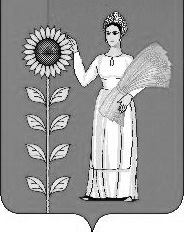 